Πρόσκληση του Εθνικού Κέντρου Τεκμηρίωσης και Ηλεκτρονικού Περιεχομένου (ΕΚΤ) σχετικά με την διαδικτυακή εκδήλωση με θέμα: "Marie Skłodowska-Curie Actions: Μεταδιδακτορικές Υποτροφίες 2022", που θα διεξαχθεί την Τρίτη 12 Απριλίου 2022 (10:30-13:00). Περισσότερες πληροφορίες θα βρείτε στην παρακάτω ανακοίνωση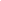 